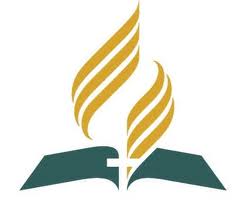 Prayer MinistriesRetreat Application22nd – 24th October 2021This event will take place at: HAY’S WOOD RETREAT CENTRE, Setch Road, Blackborough End, King’s Lynn, PE32 1XUDeadline:  Please confirm your attendance by 10th of October 2021 returning the completed Application Form and the full payment of £160.Personal Details:Church Name: ______________________________Title: _________    First Name: __________________   Last Name: ___________________Address: _________________________________________________________________ Post Code: ____________________Telephone: ____________________________Email Address: __________________________________Emergency Contact:Name: ____________________________ Telephone: ___________________________Please select accordingly:The full amount of £160 must be paid by the 10th of October.Please select payment Method: [  ] Card Payment[  ] Cheques. Please make sure to sign this. (and counter signed, if it is from your church)All cheques should be made payable to the South England Conference, or you can contact the Prayer Ministries Department secretary, Ligia Buzac on 01923 232728 or via e-mail LBUZAC@SECADVENTIST.ORG.UK for card payments.Date: ________________ Signature: ____________________________________ItemRoom SelectionName of Person sharing withMeals TypeVegetarian/Vegan/Meat/Allergies12 bed cabins (sleeps 4)23 bed cabins (L– sleeps 6)33 bed cabins (S– sleeps 6) 44 bed cabins (sleeps 8)